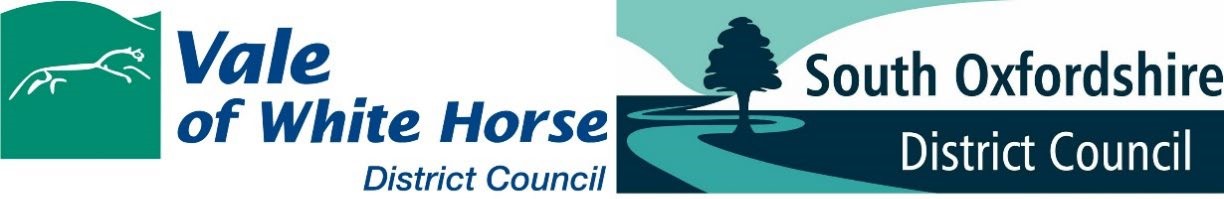 Removal or variation of condition following grant of planning permission Validation Checklist Complete this checklist and submit it with your application to remove or vary a condition on an approved planning proposal. You will need to submit this completed checklist with your application. It will not be accepted without it.  National requirements Local List Requirements December 2022 Requirement Included – Y/N If No, short statement why detail is not required Completed application form, signed and dated Completed Ownership Certificate (A, B, C or D as appropriate) – within application form Correct application fee Proposed plans relevant to the removal/variation sought Requirement Included – Y/N If N short statement why not required Form detailing the removal or variation sought Revised CIL Form 1 and measurements plan 